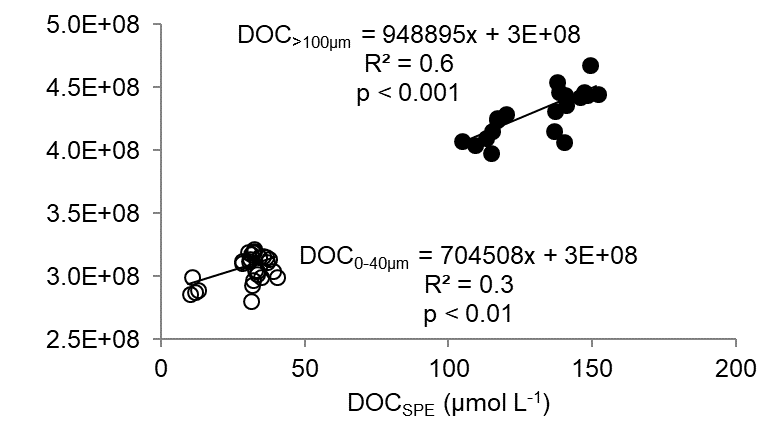 S1 Fig. UV peak area at 210 nm versus DOCSPE concentrations of all samples. A significant linear correlation was found for both fractions: the low concentrated fraction (all pH 8 extracted samples and the pH 2 extracted marine sample) with DOCSPE concentrations from 0 – 40 µmol L-1 (unfilled symbols) and the high concentrated fractions (pH 2 extracted riverine and estuarine samples) with DOCSPE concentrations > 100 µmol L-1 (filled symbols).